Nom Prénom :……………………………TOTAL : ………………….LF71 Examen final Décembre 2019I/ Compréhension orale …………………./10DOCUMENT 1 co 1 p30  piste 21Est-ce que la femme a de bonnes relations avec ses collègues ? Justifiez.Quand mangent-ils au restaurant ?Qu’est-ce qu’ils font avec la famille de temps en temps ? La femme : « Nous on s’aime bien ! on …………………………… et on se …………………………………… souvent ! »Est-ce que l’homme aime sortir le week-end  avec ses collègues?Que fait la femme de l’homme le week-end ?Est-ce qu’il va souvent voir ses parents ? Justifiez.Où habitent ses parents ?Avec qui mange-t-il chez ses parents ? II/ Compréhension écrite …………………./10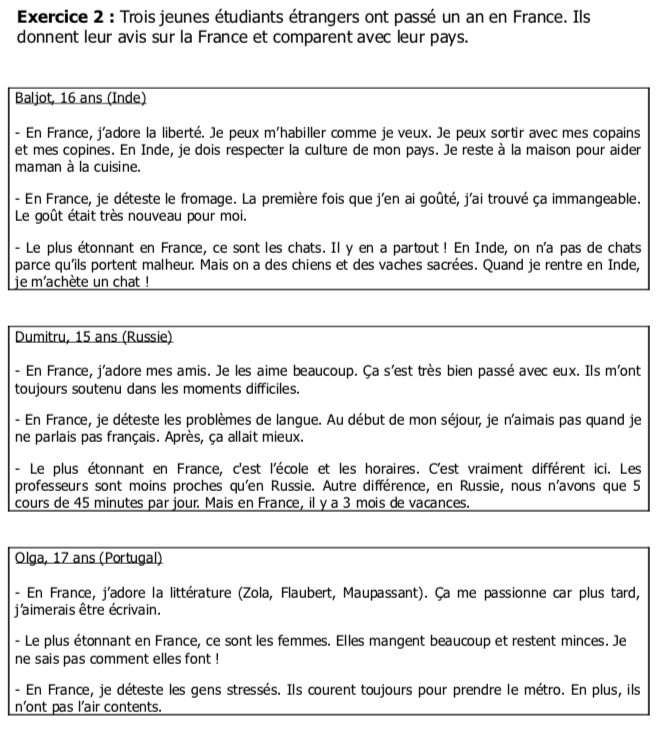 A/ VRAI OU FAUX ? Justifiez avec un extrait du texteEn Russie il y a moins de cours qu’en France.Dumitru n’a pas trouvé d’amis pour l’aider.Ce qui surprend Olga, c’est le poids des Françaises.Pour Olga les gens semblent mécontents.En Inde, les chats ne sont pas appréciés.Dumitru préfère les profs en France.Les Français sont pressés pour Olga.B/ Connais-tu le contraire de « s’habiller » ?  C/ Connais-tu le contraire de « immangeable ?D/ Compare ton pays et la France en imaginant une phrase.III/ Langue …………………./15Conjuguez au passé composé : /3Habiter : je…………….Aller : Il ……………Dormir  : tu ………………Etre : je ………………….Comprendre :  je  ……………………Faire : nous ………..        2. Donne le nom de 4 aliments. /4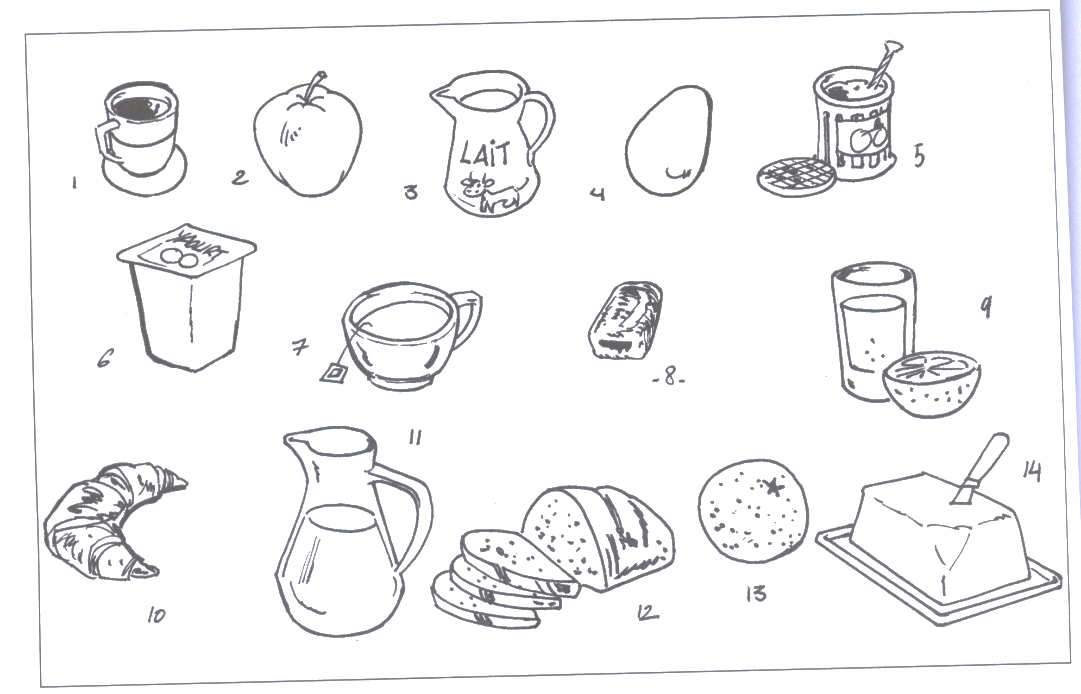 3. Complétez ce texte avec un verbe ou un mot de direction. /8-Pardon monsieur, je ………………….. la poste, s’il vous plait.-La poste, alors c’est ………………………….. et la première rue ……………………..  Il y a un pont, vous …………………………..le pont et vous ………………………. sur la place ………………..  boucherie .Vous………………………………… la rue Vaugirard et vous y êtes c’est ………………………….. musée.III/ Expression écrite …………………./2OFaites le bilan de votre semestre en France. Comment ça s’est passé ? Qu’avez-vous appris ? De quoi vous souviendrez-vous ? Pourquoi ?Faites des comparaisons entre votre pays et la France.